           Рабочая программа воспитания МБДОУ "Владимировский детский сад" разработана на основе примерной программы воспитания, одобренной ФУМО «01» июля 2021 года (протокол от «01» июля 2021 № 2/21).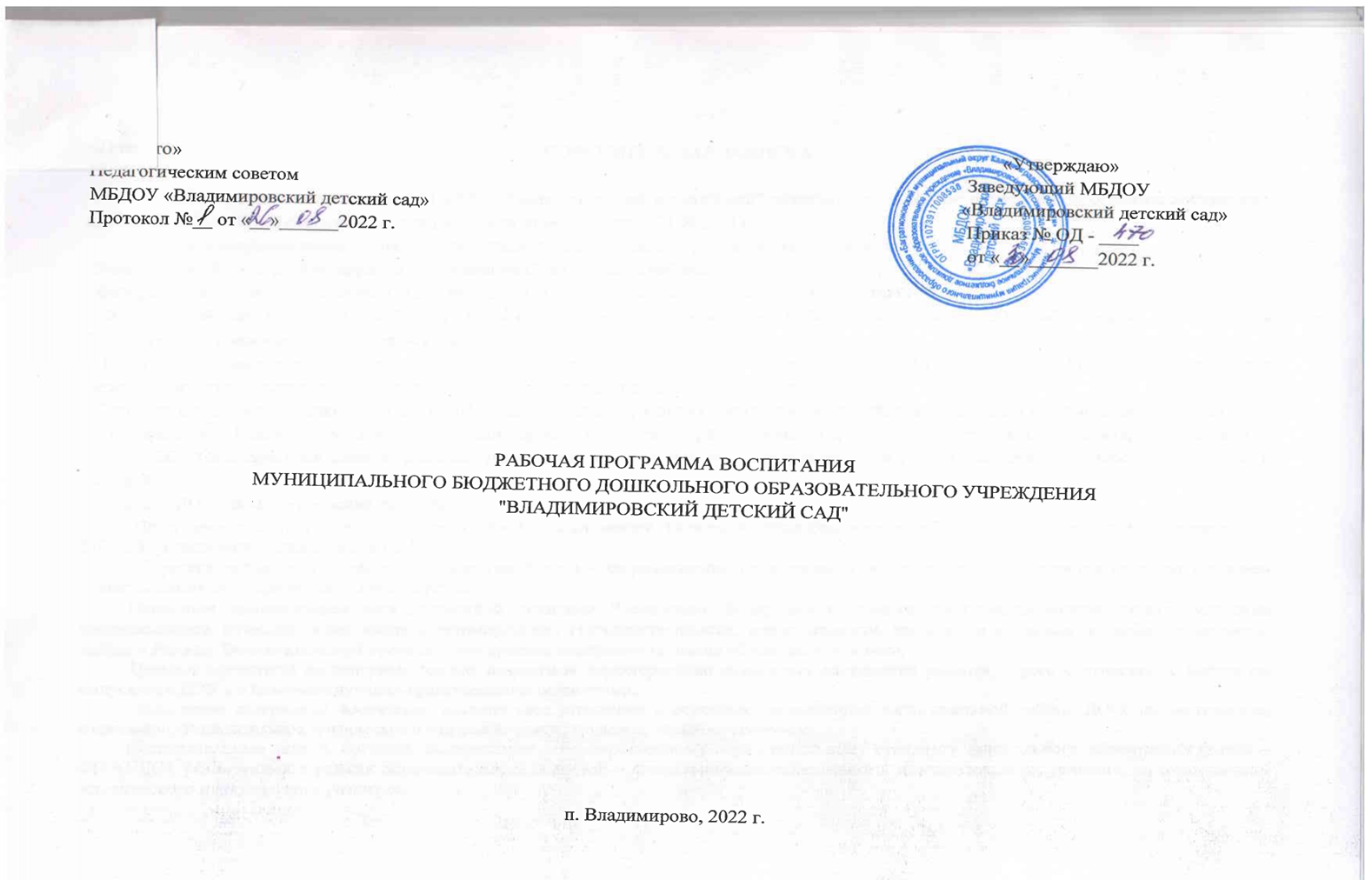            Данная программа разработана в соответствии со следующими нормативными документами:  - Конституция Российской Федерации. o Конвенция ООН о правах ребенка. - Федеральный закон от 29 декабря 2012 г. № 273-ФЗ «Об образовании в Российской Федерации». - Федеральный закон от 31 июля 2020 г. № 304-ФЗ «О внесении изменений в Федеральный закон «Об  образовании в Российской Федерации» по вопросам воспитания обучающихся»; - Приказ 	Министерства 	образования 	и 	науки 	РФ 	от 	17 	октября 	2013 	г. 	№ 	1155  «Об утверждении федерального государственного образовательного стандарта дошкольного образования»;- План мероприятий по реализации в 2021–2025 годах Стратегии развития воспитания в Российской  Федерации на период до 2025 года;  - Постановление Главного государственного санитарного врача РФ от 28 сентября 2020 г. N 28 "Об утверждении санитарных правил СП 2.4.3648-20 "Санитарно-эпидемиологические требования к организациям воспитания и обучения, отдыха и оздоровления детей и молодежи"";- Устав МБДОУ «Владимировский детский сад».           Программа воспитания является структурной составляющей Основной общеобразовательной программы дошкольного образования МБДОУ "Владимировский детский сад".               Стратегическая цель социального развития России – формирование гражданского общества, которое является главным условием существования демократического государства.          Основным направлением государственной политики Российской Федерации в области образования можно считать усиление воспитательной функции образования и формирования гражданственности, нравственности, уважениям к правам и свободам человека, любви к Родине. Воспитательный процесс – это процесс совершенствования общества и человека.           Целевые ориентиры рассматриваются как возрастные характеристики возможных достижений ребенка, строго соотносятся с портретом выпускника ДОУ и с базовыми духовно-нравственными ценностями.            Ценностное содержание воспитания находит свое отражение в основных направлениях воспитательной работы ДОО: патриотическое, социальное, познавательное, физическое и оздоровительное, трудовое, этико-эстетическое.           Воспитательные задачи, согласно федеральному государственному образовательному стандарту дошкольного образования (далее – ФГОС ДО), реализуются в рамках образовательных областей – социально-коммуникативного, познавательного, речевого, художественно-эстетического и физического развития.РАЗДЕЛ 1. ЦЕЛЕВЫЕ ОРИЕНТИРЫ И ПЛАНИРУЕМЫЕ РЕЗУЛЬТАТЫ ОСВОЕНИЯ РАБОЧЕЙ ПРОГРАММЫ ВОСПИТАНИЯ1.1. ЦЕЛЬ И ЗАДАЧИ ПРОГРАММЫ           Цель Программы: личностное развитие дошкольников и создание условий для их позитивной социализации на основе базовых ценностей российского общества через:  1)	формирование ценностного отношения к окружающему миру, другим людям, себе;  2)	овладение первичными представлениями о базовых ценностях, а также выработанных обществом нормах и правилах поведения;  3)	приобретение первичного опыта деятельности и поведения в соответствии с базовыми национальными ценностями, нормами и правилами, принятыми в обществе.             Задачи воспитания для каждого возрастного периода:  1.2.МЕТОДОЛОГИЧЕСКИЕ ОСНОВЫ И ПРИНЦИПЫ ПОСТРОЕНИЯ ПРОГРАММЫ ВОСПИТАНИЯ            В соответствии со Стандартом Программа воспитания построена на основе духовно-нравственных и социокультурных ценностях и принятых в обществе правил и норм поведения в интересах человека, семьи, общества и опирается на следующие принципы:1) Принцип гуманизма. Приоритет жизни и здоровья человека, прав и свобод личности, свободного развития личности; воспитание взаимоуважения, трудолюбия, гражданственности, патриотизма, ответственности, правовой культуры, бережного отношения к природе и окружающей среде, рационального природопользования.2) Принцип ценностного единства и совместности. Единство ценностей и смыслов воспитания, разделяемых всеми участниками образовательных отношений, содействие, сотворчество и сопереживание, взаимопонимание и взаимное уважение.3) Принцип общего культурного образования. Воспитание основывается на культуре и традициях России, включая культурные особенности региона.4) Принцип следования нравственному примеру. Пример как метод воспитания позволяет расширить нравственный опыт ребенка, побудить его к открытому внутреннему диалогу, пробудить в нем нравственную рефлексию, обеспечить возможность выбора при построении собственной системы ценностных отношений, продемонстрировать ребенку реальную возможность следования идеалу в жизни.5) Принципы безопасной жизнедеятельности. Защищенность важных интересов личности от внутренних и внешних угроз, воспитание через призму безопасности и безопасного поведения.6) Принцип совместной деятельности ребенка и взрослого. Значимость совместной деятельности взрослого и ребенка на основе приобщения к культурным ценностям и их освоения.7) Принцип инклюзивности. Организация образовательного процесса, при котором все дети, независимо от их физических, психических, интеллектуальных, культурно-этнических, языковых и иных особенностей, включены в общую систему образования.           Данные принципы реализуются в укладе МБДОУ «Владимировский детский сад», включающем воспитывающую среду, общности, культурные практики, совместную деятельность и события.1.2.1. УКЛАД ОБРАЗОВАТЕЛЬНОЙ ОРГАНИЗАЦИИ           Уклад – общественный договор участников образовательных отношений, опирающийся на базовые национальные ценности, содержащий традиции региона и ОО, задающий культуру поведения сообществ, описывающий предметно-пространственную среду, деятельности и социокультурный контекст.Уклад учитывает специфику и конкретные формы организации распорядка дневного, недельного, месячного, годового циклов жизни ДОО.Уклад способствует формированию ценностей воспитания, которые разделяются всеми участниками образовательных отношений1.2.2. ВОСПИТЫВАЮЩАЯ СРЕДА ДОО            Воспитывающая среда – это особая форма организации образовательного процесса, реализующего цель и задачи воспитания.Воспитывающая среда определяется целью и задачами воспитания, духовно-нравственными и социокультурными ценностями, образцами и практиками. Основными характеристиками воспитывающей среды являются ее насыщенность и структурированность.1.2.3.ОБЩНОСТИ (СООБЩЕСТВА) ДОО           Профессиональная общность – это устойчивая система связей и отношений между людьми, единство целей и задач воспитания, реализуемое всеми сотрудниками ДОО. Сами участники общности должны разделять те ценности, которые заложены в основу Программы. Основой эффективности такой общности является рефлексия собственной профессиональной деятельности.Воспитатель, а также другие сотрудники должны:- быть примером в формировании полноценных и сформированных ценностных ориентиров, норм общения и поведения;- мотивировать детей к общению друг с другом, поощрять даже самые незначительные стремления к общению и взаимодействию;- поощрять детскую дружбу, стараться, чтобы дружба между отдельными детьми внутри группы сверстников принимала общественную направленность;- заботиться о том, чтобы дети непрерывно приобретали опыт общения на основе чувства доброжелательности;- содействовать проявлению детьми заботы об окружающих, учить проявлять чуткость к сверстникам, побуждать детей сопереживать, беспокоиться, проявлять внимание к заболевшему товарищу;- воспитывать в детях такие качества личности, которые помогают влиться в общество сверстников (организованность, общительность, отзывчивость, щедрость, доброжелательность и пр.);- учить детей совместной деятельности, насыщать их жизнь событиями, которые сплачивали бы и объединяли ребят;- воспитывать в детях чувство ответственности перед группой за свое поведение.            Профессионально-родительская общность включает сотрудников ДОО и всех взрослых членов семей воспитанников, которых связывают не только общие ценности, цели развития и воспитания детей, но и уважение друг к другу. Основная задача – объединение усилий по воспитанию ребенка в семье и в ДОО. Зачастую поведение ребенка сильно различается дома и в ДОО. Без совместного обсуждения воспитывающими взрослыми особенностей ребенка невозможно выявление и в дальнейшем создание условий, которые необходимы для его оптимального и полноценного развития и воспитания.           Детско-взрослая общность. Для общности характерно содействие друг другу, сотворчество и сопереживание, взаимопонимание и взаимное уважение, отношение к ребенку как к полноправному человеку, наличие общих симпатий, ценностей и смыслов у всех участниковобщности.           Детско-взрослая общность является источником и механизмом воспитания ребенка. Находясь в общности, ребенок сначала приобщается к тем правилам и нормам, которые вносят взрослые в общность, а затем эти нормы усваиваются ребенком и становятся его собственными. Общность строится и задается системой связей и отношений ее участников. В каждом возрасте и каждом случае она будет обладать своей спецификой в зависимости от решаемых воспитательных задач.           Детская общность. Общество сверстников – необходимое условие полноценного развития личности ребенка. Здесь он непрерывно приобретает способы общественного поведения, под руководством воспитателя учится умению дружно жить, сообща играть, трудиться, заниматься, достигать поставленной цели. Чувство приверженности к группе сверстников рождается тогда, когда ребенок впервые начинает понимать, что рядом с ним такие же, как он сам, что свои желания необходимо соотносить с желаниями других.            Воспитатель должен воспитывать у детей навыки и привычки поведения, качества, определяющие характер взаимоотношений ребенка с другими людьми и его успешность в том или ином сообществе. Поэтому так важно придать детским взаимоотношениям духдоброжелательности, развивать у детей стремление и умение помогать как старшим, так и друг другу, оказывать сопротивление плохим поступкам, общими усилиями достигать поставленной цели.           Одним из видов детских общностей являются разновозрастные детские общности. В детском саду должна быть обеспечена возможность взаимодействия ребенка как со старшими, так и с младшими детьми. Включенность ребенка в отношения со старшими, помимо подражания и приобретения нового, рождает опыт послушания, следования общим для всех правилам, нормам поведения и традициям. Отношения с младшими – это возможность для ребенка стать авторитетом и образцом для подражания, а также пространство для воспитания заботы и ответственности.1.2.4.СОЦИОКУЛЬТУРНЫЙ КОНТЕКСТ           Социокультурный контекст – это социальная и культурная среда, в которой человек растет и живет. Он также включает в себя влияние, которое среда оказывает на идеи и поведение человека.           Социокультурные ценности являются определяющими в структурно-содержательной основе Программы воспитания.Социокультурный контекст воспитания является вариативной составляющей воспитательной программы. Он учитывает этнокультурные, конфессиональные и региональные особенности и направлен на формирование ресурсов воспитательной программы. Реализация социокультурного контекста опирается на построение социального партнерства образовательной организации:- Государственное автономное учреждение Калининградской области дополнительного профессионального образования «Институтразвития образования»- ГАУ КО для обучающихся, нуждающихся в психолого-педагогической и медико-социальной помощи «Центр диагностики иконсультирования детей и подростков»- Государственное автономное учреждение Калининградской области дополнительного образования «Калининградский областнойдетско-юношеский центр экологии, краеведения и туризма»- МБОУ «СОШ п. Нивенское»- ГБУЗ КО «Багратионовская центральная районная больница»- МБУ «Музейно-культурный досуговый центр посёлка Владимирово»- МБУ БС «Владимировская сельская библиотека»- МБУ БС «Нивенская сельская библиотека»- МБУ Нивенский культурно-досуговый центр «Радуга»- МБУ ДО «Дом детского творчества Багратионовского городского округа»- Приход Храма в честь Иконы Божией Матери «Неупиваемая чаша» п. Нивенское.              В рамках социокультурного контекста повышается роль родительской общественности как субъекта образовательных отношений вПрограмме воспитания.1.2.5. ДЕЯТЕЛЬНОСТНЫЕ И КУЛЬТУРНЫЕ ПРАКТИКИ ДОО             Предметно-целевая (виды деятельности, организуемые взрослым, в которых он открывает ребенку смысл и ценность человеческой деятельности, способы ее реализации совместно с родителями, воспитателями, сверстниками).             Культурные практики (активная, самостоятельная апробация каждым ребенком инструментального и ценностного содержаний, полученных от взрослого, и способов их реализации в различных видах деятельности через личный опыт).             Свободная инициативная деятельность ребенка (его спонтанная самостоятельная активность, в рамках которой он реализует свои базовые устремления: любознательность, общительность, опыт деятельности на основе усвоенных ценностей).1.3.ТРЕБОВАНИЯ К ПЛАНИРУЕМЫМ РЕЗУЛЬТАТАМ ОСВОЕНИЯ ПРОГРАММЫ ВОСПИТАНИЯ            Планируемые результаты воспитания нацелены на перспективу развития и становления личности ребенка. В ДОО не осуществляется оценка результатов воспитательной работы в соответствии с ФГОС ДО, так как «целевые ориентиры основной образовательной программы дошкольного образования не подлежат непосредственной оценке, в том числе в виде педагогической диагностики (мониторинга), и не являются основанием для их формального сравнения с реальными достижениями детей».1.3.1.ЦЕЛЕВЫЕ ОРИЕНТИРЫ ВОСПИТАТЕЛЬНОЙ РАБОТЫ ДЛЯ ДЕТЕЙ РАННЕГО ВОЗРАСТА (ДО 3 ЛЕТ)ПОРТРЕТ РЕБЕНКА РАННЕГО ВОЗРАСТА1.3.2. ЦЕЛЕВЫЕ ОРИЕНТИРЫ ВОСПИТАТЕЛЬНОЙ РАБОТЫ ДЛЯ ДЕТЕЙ ДОШКОЛЬНОГО ВОЗРАСТА (ДО 8 ЛЕТ)ПОРТРЕТ РЕБЕНКА ДОШКОЛЬНОГО ВОЗРАСТА (К 8 ГОДАМ)РАЗДЕЛ 2. СОДЕРЖАТЕЛЬНЫЙ2.1.СОДЕРЖАНИЕ ВОСПИТАТЕЛЬНОЙ РАБОТЫ ПО НАПРАВЛЕНИЯМ ВОСПИТАНИЯ           Содержание Программы воспитания реализуется в ходе освоения детьми дошкольного возраста всех образовательных областей, обозначенных во ФГОС ДО, одной из задач которого является объединение воспитания и обучения в целостный образовательный процесс на основе духовно-нравственных и социокультурных ценностей и принятых в обществе правил и норм поведения в интересах человека, семьи, общества:- социально-коммуникативное развитие;- познавательное развитие;- речевое развитие;- художественно-эстетическое развитие;- физическое развитие.            Предложенные направления не заменяют и не дополняют собой деятельность по пяти образовательным областям, а фокусируют процесс усвоения ребенком базовых ценностей в целостном образовательном процессе.2.1.1. ПАТРИОТИЧЕСКОЕ НАПРАВЛЕНИЕ ВОСПИТАНИЯ            Ценности Родина и природа лежат в основе патриотического направления воспитания.            Патриотизм – это воспитание в ребенке нравственных качеств, чувства любви, интереса к своей стране – России, своему краю, малой родине, своему народу и народу России в целом (гражданский патриотизм), ответственности, трудолюбия; ощущения принадлежности к своему народу.            Патриотическое направление воспитания строится на идее патриотизма как нравственного чувства, которое вырастает из культуры человеческого бытия, особенностей образа жизни и ее уклада, народных и семейных традиций.Воспитательная работа в данном направлении связана со структурой самого понятия «патриотизм» и определяется через следующие взаимосвязанные компоненты:- когнитивно-смысловой, связанный со знаниями об истории России, своего края, духовных и культурных традиций и достижений многонационального народа России;- эмоционально-ценностный, характеризующийся любовью к Родине – России, уважением к своему народу, народу России в целом;- регуляторно-волевой, обеспечивающий укоренение знаний в духовных и культурных традициях своего народа, деятельность на основе понимания ответственности за настоящее и будущее своего народа, России.            Задачи патриотического воспитания:1) формирование любви к родному краю, родной природе, родному языку, культурному наследию своего народа;2) воспитание любви, уважения к своим национальным особенностям и чувства собственного достоинства как представителя своего народа;3) воспитание уважительного отношения к гражданам России в целом, своим соотечественникам и согражданам, представителям всех народов России, к ровесникам, родителям, соседям, старшим, другим людям вне зависимости от их этнической принадлежности;4) воспитание любви к родной природе, природе своего края, России, понимания единства природы и людей и бережного ответственного отношения к природе.            При реализации указанных задач воспитатель должен сосредоточить свое внимание на нескольких основных направлениях воспитательной работы:- ознакомлении детей с историей, героями, культурой, традициями России и своего народа;- организации коллективных творческих проектов, направленных на приобщение детей к российским общенациональным традициям;- формировании правильного и безопасного поведения в природе, осознанного отношения к растениям, животным, к последствиям хозяйственной деятельности человека.- проведение смотра – конкурса строя и песни «Бравые ребята».- конкурсы рисунков «Моя историческая Родина», «Есть такая профессия – Родину защищать!».- организация выставки «Бессмертный полк».2.1.2.СОЦИАЛЬНОЕ НАПРАВЛЕНИЕ ВОСПИТАНИЯ           Ценности семьи, дружбы, человека и сотрудничества лежат в основе социального направления воспитания.В дошкольном детстве ребенок открывает Личность другого человека и его значение в собственной жизни и жизни людей. Он начинает осваивать все многообразие социальных отношений и социальных ролей. Он учится действовать сообща, подчиняться правилам, нести ответственность за свои поступки, действовать в интересах семьи, группы. Формирование правильного ценностно-смыслового отношения ребенка к социальному окружению невозможно без грамотно выстроенного воспитательного процесса, в котором обязательно должна быть личная социальная инициатива ребенка в детско-взрослых и детских общностях. Важным аспектом является формирование у дошкольника представления о мире профессий взрослых, появление к 8 годам положительной установки к обучению в школе как важному шагу взросления.           Основная цель социального направления воспитания дошкольника заключается в формировании ценностного отношения детей к семье, другому человеку, развитии дружелюбия, создании условий для реализации в обществе.          Выделяются основные задачи социального направления воспитания.1. Задачи, связанные с познавательной деятельностью детей. Формирование у ребенка представлений о добре и зле, позитивного образа семьи с детьми, ознакомление с распределением ролей в семье, образами дружбы в фольклоре и детской литературе, примерами сотрудничества и взаимопомощи людей в различных видах деятельности (на материале истории России, ее героев), милосердия и заботы. Анализ поступков самих детей в группе в различных ситуациях.2. Формирование навыков, необходимых для полноценного существования в обществе: эмпатии (сопереживания), коммуникабельности, заботы, ответственности, сотрудничества, умения договариваться, умения соблюдать правила.3.  Развитие способности поставить себя на место другого как проявление личностной зрелости и преодоление детского эгоизма.          При реализации данных задач воспитатель ДОО должен сосредоточить свое внимание на нескольких основных направлениях воспитательной работы:- создание системы клубной деятельности: Родительский клуб «Наш ребенок», включающий в себя три направления работы - «Три поколения», «Марья – искусница», «Папа может».- организация благотворительной ярмарки «Верю в чудо».- организация консультационного пункта «Аистенок».- организация акций заботы о животных приюта "Славянское".- организация и проведение православных праздников в детском саду: Рождество Христово, Пасха, День семьи, любви и верности.-организация и проведение фольклорных досугов: «Осенние посиделки», «Масленница широкая!», «Прилет птиц», - организация и проведение праздников в детском саду: «День матери»; «День именинника»; «Международный женский день», «До свидания, детский сад!».- реализация проектной деятельности.2.1.3.ПОЗНАВАТЕЛЬНОЕ НАПРАВЛЕНИЕ ВОСПИТАНИЯ           Ценность – знания. Цель познавательного направления воспитания – формирование ценности познания.           Значимым для воспитания является формирование целостной картины мира ребенка, в которой интегрировано ценностное, эмоционально окрашенное отношение к миру, людям, природе, деятельности человека.           Задачи познавательного направления воспитания:1. развитие любознательности, формирование опыта познавательной инициативы;2. формирование ценностного отношения к взрослому как источнику знаний;3. приобщение ребенка к культурным способам познания (книги, интернет-источники, дискуссии и др.).           Направления деятельности воспитателя:- совместная деятельность воспитателя с детьми на основе наблюдения, сравнения, проведения опытов (экспериментирования), организации походов и экскурсий, просмотра доступных для восприятия ребенка познавательных фильмов, чтения и просмотра книг;- организация конструкторской и продуктивной творческой деятельности, проектной и исследовательской деятельности детей совместно со взрослыми;- организация насыщенной и структурированной образовательной среды, включающей иллюстрации, видеоматериалы, ориентированные на детскую аудиторию; различного типа конструкторы и наборы для экспериментирования.2.1.4.ФИЗИЧЕСКОЕ И ОЗДОРОВИТЕЛЬНОЕ НАПРАВЛЕНИЕ ВОСПИТАНИЯ           Ценность – здоровье. Цель данного направления – сформировать навыки здорового образа жизни, где безопасность жизнедеятельности лежит в основе всего. Физическое развитие и освоение ребенком своего тела происходит в виде любой двигательной активности: выполнение бытовых обязанностей, игр, ритмики и танцев, творческой деятельности, спорта, прогулок.Задачи по формированию здорового образа жизни:1) укрепление: закаливание организма, повышение сопротивляемости к воздействию условий внешней среды, укрепление опорно-двигательного аппарата;2) развитие: развитие двигательных способностей, обучение двигательным навыкам и умениям, формирование представлений в области физической культуры, спорта, здоровья и безопасного образа жизни;3) сохранение: организация сна, здорового питания, воспитание экологической культуры, обучение безопасности жизнедеятельности и выстраиванию правильного режима дня.           Направления деятельности воспитателя:- организация подготовки и прохождения тестирования 1ступени нормативов ГТО;- практико - ориентированное изучение правил дорожного движения в "Школе юных участников дорожного движения";- цикл практико - ориентированных занятий по ОБЖ в "Школе безопасности жизнедеятельности";- цикл тематических практико - ориентированных занятий в "Школе правильного питания";- -организация спортивных праздников и развлечений.           Формирование у дошкольников культурно-гигиенических навыков является важной частью воспитания культуры здоровья. Воспитатель должен формировать у дошкольников понимание того, что чистота лица и тела, опрятность одежды отвечают не только гигиене и здоровью человека, но и нормальным социальным ожиданиям окружающих людей.Особенность культурно-гигиенических навыков заключается в том, что они должны формироваться на протяжении всего пребывания ребенка в ДОУ.В формировании культурно-гигиенических навыков режим дня играет одну из ключевых ролей. Привыкая выполнять серию гигиенических процедур с определенной периодичностью, ребенок вводит их в свое бытовое пространство и постепенно они становятся для него привычкой.        Формируя у детей культурно-гигиенические навыки, воспитатель ДОУ должен сосредоточить свое внимание на нескольких основных направлениях воспитательной работы:– формировать у ребенка навыки поведения во время приема пищи;– формировать у ребенка представления о ценности здоровья, красоте и чистоте тела;– формировать у ребенка привычку следить за своим внешним видом;– включать информацию о гигиене в повседневную жизнь ребенка, в игру.           Работа по формированию у ребенка культурно-гигиенических навыков должна вестись в тесном контакте с семьей.2.1.5.ТРУДОВОЕ НАПРАВЛЕНИЕ ВОСПИТАНИЯ            Ценность – труд. С дошкольного возраста каждый ребенок обязательно должен принимать участие в труде, и те несложные обязанности, которые он выполняет в детском саду и в семье, должны стать повседневными. Только при этом условии труд оказывает на детей определенное воспитательное воздействие и подготавливает их к осознанию его нравственной стороны.           Основная цель трудового воспитания дошкольника заключается в формировании ценностного отношения детей к труду и трудолюбию, а также в приобщении ребенка к труду. Можно выделить основные задачи трудового воспитания.           1. Ознакомление с доступными детям видами труда взрослых и воспитание положительного отношения к их труду, а также познание явлений и свойств, связанных с преобразованием материалов и природной среды, которое является следствием трудовой деятельности взрослых и труда самих детей.          2. Формирование навыков, необходимых для трудовой деятельности детей, воспитание навыков организации своей работы, формирование элементарных навыков планирования.          3. Формирование трудового усилия (привычки к доступному дошкольнику напряжению физических, умственных и нравственных сил для решения трудовой задачи).           Важно:– показать детям необходимость постоянного труда в повседневной жизни, использовать его возможности для нравственного воспитания дошкольников;– воспитывать у ребенка бережливость (беречь игрушки, одежду, труд и старания родителей, воспитателя, сверстников), так как данная черта непременно сопряжена с трудолюбием;– предоставлять детям самостоятельность в выполнении работы, чтобы они почувствовали ответственность за свои действия;– собственным примером трудолюбия и занятости создавать у детей соответствующее настроение, формировать стремление к полезной деятельности;– связывать развитие трудолюбия с формированием общественных мотивов труда, желанием приносить пользу людям.           При реализации задач трудового воспитания педагог ДОУ должен сосредоточить свое внимание на нескольких направлениях воспитательной работы:- организация дежурств в старшем дошкольном возрасте (уголок экологии, питание, игрушки);- организация ежедневных посильных трудовых поручений на прогулке;- посадка луковиц цветов для букетов ветеранам;- изготовление тематических открыток и поделок для подарков;- организация совместных субботников,- цикл практико - ориентированных занятий  в «Школе ранней профориентации детей 5-7 лет» «Специалисты будущего».2.1.6. ЭТИКО – ЭСТЕТИЧЕСКОЕ НАПРАВЛЕНИЕ ВОСПИТАНИЯ          Ценности – культура и красота.          Культура поведения в своей основе имеет глубоко социальное нравственное чувство – уважение к человеку, к законам человеческого общества. Культура отношений является делом не столько личным, сколько общественным. Конкретные представления о культуре поведения усваиваются ребенком вместе с опытом поведения, с накоплением нравственных представлений.          Морально-нравственное становление – это личностный путь каждого, путь долгих и трудных поисков, путь осмысления своего места в этом мире. Ребенок-дошкольник находится в начале этого пути, поэтому формируются только основы духовно - нравственного развития.        Это связано с восстановлением традиций, уклада жизни, исторической преемственности поколений, сохранением, распространением и развитием национальной культуры и воспитанием бережного отношения к историческому наследию российского народа.            Можно выделить основные задачи этико-эстетического воспитания:1. формирование культуры общения, поведения, этических представлений;2. воспитание представлений о значении опрятности и внешней красоты, их влиянии на внутренний мир человека;3. развитие предпосылок ценностно-смыслового восприятия и понимания произведений искусства, явлений жизни, отношений между людьми;4. воспитание любви к прекрасному, уважения к традициям и культуре родной страны и других народов;5. развитие творческого отношения к миру, природе, быту и к окружающей ребенка действительности;6. формирование у детей эстетического вкуса, стремления окружать себя прекрасным, создавать его.7. возрождение генетической памяти в процессе приобщения к родному слову, фольклору, народным играм, русским традициям.            Для того чтобы формировать у детей культуру поведения, воспитатель ДОО должен сосредоточить свое внимание на нескольких основных направлениях воспитательной работы:- учить детей уважительно относиться к окружающим людям, считаться с их делами, интересами, удобствами;- воспитывать культуру общения ребенка, выражающуюся в общительности, вежливости, предупредительности, сдержанности, умении вести себя в общественных местах;- воспитывать культуру речи (называть взрослых на «вы» и по имени и отчеству; не перебивать говорящих и выслушивать других; говорить четко, разборчиво, владеть голосом); - воспитывать культуру деятельности, что подразумевает умение обращаться с игрушками, книгами, личными вещами, имуществом ДОУ; умение подготовиться к предстоящей деятельности, четко и последовательно выполнять и заканчивать ее, после завершения привести в порядок рабочее место, аккуратно убрать все за собой; привести в порядок свою одежду;- способствовать накоплению детьми духовного опыта, основанного на православных традициях;- формировать эмоционально-образное восприятие от лично значимого к общественно значимому.            Цель эстетического воспитания – становление у ребенка ценностного отношения к красоте. Эстетическое воспитание через обогащение чувственного опыта, развитие эмоциональной сферы личности влияет на становление нравственной и духовнойсоставляющей внутреннего мира ребенка.           Направления деятельности воспитателя по эстетическому воспитанию предполагают следующее:– выстраивание взаимосвязи художественно-творческой деятельности самих детей с воспитательной работой через развитие восприятия, образных представлений, воображения и творчества;– уважительное отношение к результатам творчества детей, широкое включение их произведений в жизнь ДОУ;– организацию выставок, концертов, создание эстетической развивающей среды и др.;– формирование чувства прекрасного на основе восприятия художественного слова на русском и родном языке.            Реализация вариативности содержания, форм и методов работы с детьми по разным направлениям эстетического воспитания находит отражение в тесном сотрудничестве с учреждениями искусства и культуры:- МБУ «Музейно-культурный досуговый центр посёлка Владимирово»- МБУ БС «Владимировская сельская библиотека»- МБУ БС «Нивенская сельская библиотека»- МБУ Нивенский культурно-досуговый центр «Радуга»- МБУ ДО «Дом детского творчества Багратионовского городского округа»- Приход Храма в честь Иконы Божией Матери «Неупиваемая чаша» п. Нивенское.2.2 ОСОБЕННОСТИ ВЗАИМОДЕЙСТВИЯ ПЕДАГОГИЧЕСКОГО КОЛЛЕКТИВА С СЕМЬЯМИ ОБУЧАЮЩИХСЯ В ПРОЦЕССЕ РЕАЛИЗАЦИИ ПРОГРАММЫ ВОСПИТАНИЯ             Профессионально-родительская общность             В целях реализации социокультурного потенциала региона для построения  социальной ситуации развития ребенка, работа с родителями (законными  представителями) детей дошкольного возраста строится на принципах ценностного  единства и сотрудничества всех субъектов социокультурного окружения ОО.             Единство ценностей и готовность к сотрудничеству всех участников образовательных отношений составляют основу уклада ОО, в котором строится воспитательная работа.             Виды и формы сотрудничества педагогов и родителей (законных представителей) в процессе воспитательной работы:- реализация программы «Истоки»- Родительский клуб «Наш ребенок», включающий в себя три направления работы: «Три поколения», «Марьи – Искусницы», «Папа может»- консультационный пункт «Аистенок»- проведение консультаций в интерактивном режиме «вопрос-ответ», размещение  памяток, анкетирование- собрания, консультации, рекомендации- выпуск памяток, информационных буклетов- трансляция семейного опыта воспитания- проведение акций, участие в совместных мероприятиях (экскурсии, трудовая деятельность и пр.)- активное взаимодействие в информационных сетях через мессенджеры, электронную почту, сайты.- участие родителей в реализации педагогических проектов ДОО- экскурсии выходного дня (посещение храма, музеев, ботанического сада и т.д.)- совместные праздники, развлечения- семейные альбомы- генеалогическое древо семей- семейные традиции – выставки и коллекции- тематические выставки (сезонные и т.д.) - благотворительность- выставки, творческие конкурсы - стендовый наглядный материал- опорные сигналы-высказывания (в холлах д/с, раздевалках)
РАЗДЕЛ 3. ОРГАНИЗАЦИОННЫЙ3.1. ОБЩИЕ ТРЕБОВАНИЯ К УСЛОВИЯМ РЕАЛИЗАЦИИ ПРОГРАММЫ ВОСПИТАНИЯ               Программа воспитания ДОУ обеспечивает формирование социокультурного воспитательного пространства при соблюдении условий создания уклада, отражающего готовность всех участников образовательного процесса руководствоваться едиными принципами и регулярно воспроизводить наиболее ценные для нее воспитательно - значимые виды совместной деятельности. Уклад ОО направлен на сохранение преемственности принципов воспитания при переходе с уровня дошкольного образования на уровень начального общего образования:1. Обеспечение личностно развивающей предметно-пространственной среды, в том числе современное материально-техническое обеспечение, методические материалы и средства обучения.2. Наличие профессиональных кадров и готовность педагогического коллектива к достижению целевых ориентиров Программы воспитания.3. Взаимодействие с родителями по вопросам воспитания.4. Учет индивидуальных и групповых особенностей детей дошкольного возраста, в интересах которых реализуется Программа воспитания (возрастных, физических, психологических, национальных и пр.).              Основы проектируемого уклада в ДОО.              Условия реализации Программы воспитания (кадровые, материальнотехнические, психолого-педагогические, нормативные, организационно-методические и др.) необходимо интегрировать с соответствующими пунктами организационного раздела ООП ДО.              Уклад задает и удерживает ценности воспитания для всех участников образовательных отношений: руководителей ДОО, воспитателей и специалистов, вспомогательного и технического персонала, воспитанников, родителей (законных представителей), субъектов социокультурного окружения ДОУ.              Инвариантные базовые: Родина, человек, семья, культура, вера, труд, красота, познание, здоровье, дружба, природа.              Инструментальные (ценности ДОУ): профессионализм, сотрудничество, творчество, уважение, благодарность, единство, традиция, ответственность, взросление.              Уклад определяет общественный договор, основные правила жизни и отношений в ДОО, нормы и традиции, систему отношений, характер воспитательных процессов на основе заданных ценностей.               Правила и нормы:- положение о нормах профессиональной этики педагогических работников;- положение о комиссии по урегулированию споров между участниками образовательных отношений в МБДОУ «Владимировский детский сад»;- коллективный договор;- Устав;- правила внутреннего трудового распорядка;- положение о Совете родителей (законных представителей) воспитанников.            Традиции и ритуалы:- применение малых фольклорных форм в режимных моментах;- годовой круг праздников: государственных, традиционных праздников культуры, корпоративных, праздников посвящений и проводов, личных и тематических;- тематические дни и недели;- ключевые традиционные события, охватывающие всех участников образовательных отношений.           Система отношений:- культура поведения и общения;- уважительный характер отношений со всеми;- корпоративная культура;- внимание, участие к каждому человеку и причастность к общему делу;- бережная забота к каждому ребенку, новым родителям и педагогам;- культура принятия, уважительное отношение к представителям разных культур;- наставничество;- открытые и доверительные отношения с родителями;- культура поведения в сетевом пространстве.
              Характер воспитательных процессов:- построение процессов с учетом возрастных и индивидуальных особенностей ребенка;- целостный характер воспитательного процесса, основанный на триединстве природы человека;- системный характер воспитания в ДОО, направленный на формирование целостной картины мира;- культуросообразный характер воспитания в ДОО;- поддерживающий и безопасный характер процессов воспитания;- основой эффективности процессов воспитания является рефлексия профессиональной деятельности педагога; - региональные особенности проектирования содержания воспитательного процесса;- открытость воспитательных процессов во взаимодействии с социальными партнерами;- поиск инновационных форм процесса воспитания в том числе для детей с ОВЗ;- обеспечивающие безопасность ребенка в цифровом и медиа пространстве;- деятельное участие каждого педагога в общих событиях;- привлечение родителей к активному участию в процессе воспитания;- активное и деятельное участие ребенка в процессе воспитания на основе сотрудничества и деятельной инициативы;- организация общения в цифровом дистанционном формате (при необходимости) на основе поддержки и общности;             Уклад определяет особенности развивающей предметно-пространственной среды.Среда отражает ценности ДОО, являет собой опредмеченную картину мира. Среда отражает региональные и культурные особенности содержания воспитания, образы малой родины. Среда поддерживает все направления воспитательной работы             Воспитывающая среда.             Уклад и ребенок определяют особенности воспитывающей среды. Воспитывающая среда раскрывает заданные укладом ценностно-смысловые ориентиры. Воспитывающая среда – это содержательная и динамическая характеристика уклада, которая определяет его особенности, степень его вариативности и уникальности.           Воспитывающая среда строится по трем линиям:– «от взрослого», который создает предметно-образную среду, насыщая ее ценностями и смыслами;- тематические выставки;- организация мини - музеев;- мини - библиотеки в группе;- интерактивное оборудование;- опытно-экспериментальный участок;- место общения;– «от совместной деятельности ребенка и взрослого» – воспитывающая среда,  направленная на взаимодействие ребенка и взрослого, раскрывающая смыслы и  ценности воспитания;- проектные пространства- фестивали семейных проектов- пространство подвижных игр;– «от ребенка» – воспитывающая среда, в которой ребенок самостоятельно  творит, живет и получает опыт позитивных достижений, осваивая ценности и смыслы,  заложенные взрослым.- театр;- лаборатория.             Совокупность уклада и воспитывающей среды составляют условия реализации  цели воспитания.3.2. ВЗАИМОДЕЙСТВИЕ ВЗРОСЛОГО С ДЕТЬМИ. СОБЫТИЯ ДОО            Событие – это единица воспитания. Это форма совместной деятельности ребенка и взрослого, в которой активность взрослого приводит к приобретению ребенком собственного опыта переживания той или иной ценности. Для того чтобы стать значимой, каждая ценность воспитания должна быть понята, раскрыта и принята ребенком совместно с другими людьми в значимой для него общности. Этот процесс происходит стихийно, но для того, чтобы вести воспитательную работу, он должен быть направлен взрослым.            Подлинно воспитательное событие всегда есть спроектированная взрослым образовательная ситуация. В каждом воспитательном событии педагог продумывает смысл реальных и возможных действий детей и смысл своих действий в контексте задач воспитания. Событием может быть не только организованное мероприятие, но и спонтанно возникшая ситуация, и любой режимный момент, традиции утренней встречи детей, индивидуальная беседа, общие дела, совместно реализуемые проекты и пр. Планируемые и подготовленные педагогом воспитательные события проектируются в соответствии с календарным планом воспитательной работы ДОО, группы, ситуацией развития конкретного ребенка.             Проектирование событий в ДОО планируется в следующих формах:– разработка и реализация значимых событий в ведущих видах деятельности (детско-взрослый спектакль, построение эксперимента, совместное конструирование, спортивные игры и др.);– проектирование встреч, общения детей со старшими, младшими, ровесниками, с взрослыми, с носителями воспитательно значимых культурных практик (искусство, литература, прикладное творчество и т. д.), профессий, культурных традиций народов России;– создание творческих детско-взрослых проектов (празднование Дня Победы с приглашением ветеранов и т. д.).           Проектирование событий позволяет построить целостный годовой цикл методической работы на основе традиционных ценностей российского общества. Это поможет каждому педагогу создать тематический творческий проект в своей группе и спроектировать работу с группой в целом, с подгруппами детей, с каждым ребенком.           В каждом учреждении с годами складываются свои традиции, так или иначе связанные с жизнедеятельностью детей, а также традиции коллектива работников ДОУ. В программе, реализуемой ДОУ, есть такие традиции: - Проведение Дней открытых дверей.- День знаний.- День защиты детей. - День дошкольного работника. - День здоровья. - Чествование именинников.- Чествование выпускников.- Спортивно-патриотическая игра «Зарничка».- «Масленица».- Встреча Весны.- День Победы.- День космонавтики и другие.3.3. ОРГАНИЗАЦИЯ ПРЕДМЕТНО – ПРОСТРАНСТВЕННОЙ СРЕДЫ            Предметно-пространственная среда (далее – ППС) отражает федеральную, региональную специфику, а также специфику ОО и включает:- оформление помещений;- оборудование;- игрушки.           ППС отражает ценности, на которых строится программа воспитания, и способствует их принятию и раскрытию ребенком. Среда включает знаки и символы государства, региона, города и организации.           Среда отражает региональные, этнографические, конфессиональные и другие особенности социокультурных условий, в которой находится организация.           Среда должна быть экологичной, природосообразной и безопасной.           Среда обеспечивает ребенку возможность общения, игры и совместной деятельности. Отражает ценность семьи, людей разных поколений, радость общения с семьей.           Среда обеспечивает ребенку возможность познавательного развития, экспериментирования, освоения новых технологий, раскрывает красоту знаний, необходимость научного познания, формирует научную картину мира.           Среда обеспечивает ребенку возможность посильного труда, а также отражает ценности труда в жизни человека и государства (портреты членов семей воспитанников, героев труда, представителей профессий и пр.) Результаты труда ребенка могут быть отражены и сохранены в среде.           Среда обеспечивает ребенку возможности для укрепления здоровья, раскрывает смысл здорового образа жизни, физической культуры и спорта.           Среда предоставляет ребенку возможность погружения в культуру России, знакомства с особенностями региональной культурной традиции. Вся среда дошкольной организации должна быть гармоничной и эстетически привлекательной.            При выборе материалов и игрушек для ППС необходимо ориентироваться на продукцию отечественных и территориальных производителей. Игрушки, материалы и оборудование должны соответствовать возрастным задачам воспитания детей дошкольного возраста. В ДОУ в каждой возрастной группе наряду с имеющимися зонами созданы и успешно функционируют центры углубленного развития дошкольников как отдельная структурная единица развивающей предметно-пространственной среды группы. Центры отражают приоритетное направление педагогов и охватывают все образовательные области.           У всех воспитанников есть уникальная возможность сделать самостоятельный выбор, познакомиться с каждым из новых центров, проявить инициативу при дальнейшем выборе, чтобы почувствовать себя свободным и успешным в развивающем, открытом пространстве детского сада. Ребенок может играть, мастерить, творить, познавать мир вместе с детьми из разных групп и педагогами в центрах углубленного развития.3.4.КАДРОВОЕ ОБЕСПЕЧЕНИЕ ВОСПИТАТЕЛЬНОГО ПРОЦЕССА            Процесс воспитания - процесс комплексный. Комплексность в данном контексте означает единство целей, задач, содержания, форм и методов воспитательного процесса, подчиненное идее целостности формирования личности. Формирование личностных качеств происходит не поочередно, а одновременно, в комплексе, поэтому и педагогическое воздействие должно иметь комплексный характер. Это не исключает, что в какой-то момент приходится уделять большее внимание тем качествам, которые по уровню сформированности не соответствуют развитию других качеств.            Комплексный характер воспитательного процесса требует соблюдения целого ряда важных педагогических требований, тщательной организации взаимодействия между воспитателями и воспитанниками. Воспитательному процессу присущи значительная вариативность и неопределенность результатов. В одних и тех же условиях последние могут существенно отличаться. Это обусловлено действиями названных выше субъективных факторов: большими индивидуальными различиями воспитанников, их социальным опытом, отношением к воспитанию.          Уровень профессиональной подготовленности воспитателей, их мастерство, умение руководить процессом также оказывают большое влияние на ход и результаты воспитательного процесса. Его течение необычно тем, что идет в двух направлениях: от воспитателя к воспитаннику и от воспитанника к воспитателю. Управление процессом строится главным образом на обратных связях, т. е. на той информации, которая поступает от воспитанников. Чем больше ее в распоряжении воспитателя, тем целесообразнее воспитательное воздействие.          Содержание деятельности педагога на этапе осуществления педагогического процесса может быть представлено взаимосвязанной системой таких педагогических действий, как: - постановка перед воспитанниками целей и разъяснение задач деятельности; - создание условий для принятия задач деятельности коллективом и отдельными воспитанниками; - применение отобранных методов, средств и приемов осуществления педагогического процесса; - обеспечение взаимодействия субъектов педагогического процесса и создание условий для его эффективного протекания; - использование необходимых приемов стимулирования активности обучающихся; - установление обратной связи и своевременная корректировка хода педагогического процесса.              Воспитательная деятельность педагога проявляется, прежде всего, в ее целях. Она не имеет конкретного предметного результата, который можно было бы воспринимать с помощью органов чувств, поскольку направлена на обеспечение эффективности других видов деятельности (познавательной, трудовой и др.).             Содержание, формы и методы воспитательной деятельности педагога всегда подчинены тому или иному виду деятельности детей. О ее эффективности можно судить и по следующим критериям: уровень развития коллектива, обученность и воспитанность обучающихся, характер сложившихся взаимоотношений, сплоченность группы дошкольников.            Однако основной продукт воспитательной деятельности всегда носит психологический характер. Деятельность педагога-психолога, как и любая другая, строится на основе переработки поступающей информации. Важнейшей является психологическая информация о свойствах и состояниях коллектива и его отдельных членов. Отсюда воспитательная деятельность представляет собой различные методы, средства и приемы психологического и педагогического воздействия и взаимодействия.            Основным признаком эффективного педагогического взаимодействия является взаимосвязь всех педагогов ДОУ, направленная на развитие личности ребенка, социального становления, гармонизацию взаимоотношений детей с окружающим социумом, природой, самим собой. При организации воспитательных отношений необходимо использовать потенциал основных и дополнительных образовательных программ и включать дошкольников в разнообразную, соответствующую их возрастным индивидуальным особенностям, деятельность, направленную на: - формирование у детей гражданственности и патриотизма; - опыта взаимодействия со сверстниками и взрослыми в соответствии с общепринятыми нравственными нормами; - приобщение к системе культурных ценностей; - готовности к осознанному выбору профессии; - экологической культуры, предполагающей ценностное отношение к природе, людям, собственному здоровью; - эстетическое отношение к окружающему миру; - потребности самовыражения в творческой деятельности, организационной культуры, активной жизненной позиции.            Воспитательная деятельность педагога включает в себя реализацию комплекса организационных и психолого-педагогических задач, решаемых педагогом с целью обеспечения оптимального развития личности ребенка. Методическая детализация реализации воспитательной деятельности педагога осуществляется в процессе ее проектирования и организации.            Для реализации цели и задач рабочей Программы воспитания штат ДОО укомплектован квалифицированными кадрами, в том числе административными, педагогическими, хозяйственно-техническими и вспомогательными работниками.В целях повышения качества воспитательного процесса в ДОО созданы условия для профессионального развития педагогических и руководящих кадров, обеспечения повышения квалификации педагогических работников. Ответственными за то или иное мероприятие (событие) могут быть как представители администрации, так и педагоги.
3.5.НОРМАТИВНО – МЕТОДИЧЕСКОЕ ОБЕСПЕЧЕНИЕ РЕАЛИЗАЦИИ ПРОГРАММЫ ВОСПИТАНИЯ            В данном разделе представлены решения на уровне ДОО по внесению изменений в должностные инструкции педагогических работников, ведению договорных отношений по сетевой форме организации образовательного процесса по сотрудничеству с другими организациями (в том числе с образовательными организациями дополнительного образования и культуры). Представляются ссылки на локальные нормативные акты, в которые вносятся изменения в связи с внедрением рабочей программы воспитания (в том числе Программы развития образовательной организации). Перечень локальных правовых документов ДОО, в которые вносятся изменения в соответствии с внедрением рабочей программы воспитания- Основная общеобразовательная общеразвивающая программа дошкольного образования МБДОУ «Владимировский детский сад»; - адаптированная основная общеобразовательная программа для детей с задержкой психического развития МБДОУ «Владимировский детский сад»;- адаптированная основная общеобразовательная программа для детей с РАС, с УО МБДОУ «Владимировский детский сад»;- адаптированная основная общеобразовательная программа для детей с тяжелыми нарушениями речи МБДОУ «Владимировский детский сад»;- адаптированная основная общеобразовательная программа для диагностических групп детей раннего и дошкольного возраста МБДОУ «Владимировский детский сад»;- рабочие программы педагогов;- годовой план МБДОУ «Владимировский детский сад»;- должностные инструкции педагогов, отвечающих за воспитательный процесс.3.6. ОСОБЫЕ ТРЕБОВАНИЯ К УСЛОВИЯМ, ОБЕСПЕЧИВАЮЩИМ ДОСТИЖЕНИЕ ПЛАНИРУЕМЫХ ЛИЧНОСТНЫХ РЕЗУЛЬТАТОВ В РАБОТЕ С ОСОБЫМИ КАТЕГОРИЯМИ ДЕТЕЙ             Инклюзия (дословно – «включение») – это готовность образовательной системы принять любого ребенка независимо от его индивидуальных особенностей (психофизиологических, социальных, психологических, этнокультурных, национальных, религиозных и др.) и обеспечить ему оптимальную социальную ситуацию развития.            Инклюзия является ценностной основой уклада ДОО и основанием для проектирования воспитывающих сред, деятельностей и событий.            На уровне уклада ДОО инклюзивное образование – это идеальная норма для воспитания, реализующая такие социокультурные ценности, как забота, принятие, взаимоуважение, взаимопомощь, совместность, сопричастность, социальная ответственность. Эти ценности должны разделяться всеми участниками образовательных отношений в ДОО.           На уровне воспитывающих сред: ППС строится как максимально доступная для детей с ОВЗ; событийная воспитывающая среда ДОО обеспечивает возможность включения каждого ребенка в различные формы жизни детского сообщества; рукотворная воспитывающая среда обеспечивает возможность демонстрации уникальности достижений каждого ребенка.           На уровне общности: формируются условия освоения социальных ролей, ответственности и самостоятельности, сопричастности к реализации целей и смыслов сообщества, приобретается опыт развития отношений между детьми, родителями, воспитателями. Детская и детско-взрослая общность в инклюзивном образовании развиваются на принципах заботы, взаимоуважения и сотрудничества в совместной деятельности.           На уровне деятельностей: педагогическое проектирование совместной деятельности в разновозрастных группах, в малых группах детей, в детско-родительских группах обеспечивает условия освоения доступных навыков, формирует опыт работы в команде, развивает активность и ответственность каждого ребенка в социальной ситуации его развития.          На уровне событий: проектирование педагогами ритмов жизни, праздников и общих дел с учетом специфики социальной и культурной ситуации развития каждого ребенка обеспечивает возможность участия каждого в жизни и событиях группы, формирует личностный опыт, развивает самооценку и уверенность ребенка в своих силах. Событийная организация должна обеспечить переживание ребенком опыта самостоятельности, счастья и свободы в коллективе детей и взрослых.         Задачами воспитания детей с ОВЗ в условиях дошкольной образовательной организации являются:1. Формирование доброжелательного отношения к детям с ОВЗ и их семьям со стороны всех участников образовательных отношений;2. Обеспечение психолого-педагогической поддержки семье ребенка с особенностями в развитии и содействие повышению уровня педагогической компетентности родителей;3.Налаживание эмоционально-положительного взаимодействия детей с окружающими в целях их успешной адаптации и интеграции в общество;4.Расширение у детей с различными нарушениями развития знаний и представлений об окружающем мире;5.Взаимодействие с семьей для обеспечения полноценного развития детей с ОВЗ.3.7.ПРИМЕРНЫЙ КАЛЕНДАРНЫЙ ПЛАН ВОСПИТАТЕЛЬНОЙ РАБОТЫ             Календарный план воспитательной работы составлен в соответствии с целями и задачами Программы, с учетом традиционных событий МБДОУ «Владимировский детский сад», а также с учетом Календаря образовательных событий приуроченных к государственным и национальным праздникам РФ, памятным датам и событиям российской культуры и истории на 2022-2023 учебный год. Направление воспитанияЗадачи по заданному направлениюСоциальноеОбщие задачи:1. Формирование у ребенка представлений о добре и зле, позитивного образа семьи с детьми, ознакомление с распределением ролей в семье, образами дружбы в фольклоре и детской литературе, примерами сотрудничества и взаимопомощи людей в различных видах деятельности (на материале истории России, ее героев), милосердия и заботы о слабых членах общества. Анализ поступков самих детей в группе в различных ситуациях.2. Формирование полоролевых позиций (нормы поведения, присущие девочкам и мальчикам).3. Формирование навыков, необходимых для жизни в обществе: эмпатии (сопереживания), коммуникабельности, заботы, ответственности, сотрудничества, умения договариваться, умения соблюдать правила.4. Развитие способности поставить себя на место другого как проявление личностной зрелости и преодоление детского эгоизма.5. Формирование речевой культуры как способности воспринимать, транслировать и создавать тексты на родном языке; проявлять осознанное и творческое отношение к языку. Задачи для детей до 3 лет:1. Принятие модели полоролевого поведения в рамках реализации клубной деятельности.2. Знакомство детей с образцами поведения на материале русского народного фольклора.3. Приобщение к бытовой и семейной культуре наших предков.4. Создание условий для взаимодействия детей разного возраста.Задачи для детей от 3 до 8 лет:1. Осознание важности соблюдения уклада в детском саду на основе нравственных представлений о нормах социальных отношений.2. Учить детей помогать друг другу и с благодарностью принимать помощь.3. Воспитание чувства сопричастности к общим событиям: от лично значимого к общественно значимому.4. Формирование традиции русского гостеприимства через организацию праздничных трапез.5. Приобщение детей к участию в национальных играх, посиделках, народных гуляниях.6. Организация сотрудничества разновозрастных детей в центрах углубленного развития.7.Обеспечение принятия детей с особенностями в развитии и вовлечение их в систему событий.8. Привлечение социальных партнеров к совместной деятельности для обеспечения единого воспитательного пространства.9. Воспитание стремления делиться впечатлениями от услышанного, увиденного, радовать близких результатами своего труда.Патриотическое Общие задачи:1. Формирование любви к родному краю, родной природе, родному языку, культурному наследию своего народа.2. Воспитание любви, уважения к национальным особенностям, чувства собственного достоинства как представителя своего народа.3. Воспитание уважительного отношения к народу России в целом, своим соотечественникам и согражданам, представителям всех народов России, к ровесникам, родителям, соседям, старшим, другим людям вне зависимости от их этнической принадлежности.4. Понимание единства природы и людей, воспитание бережного ответственного отношения к родной природе.Задачи для детей до 3 лет:1. Создание условий для получения детьми чувственного опыта в рамках организации семейно ориентированных проектов.2. Формирование речевой активности детей через рассказывание о своей маме, исполнение колыбельных песен и других форм народной поэзии.3. Формирование поэтического образа объектов живой природы на территории детского сада.4. Воспитание потребности созерцания и бережного отношения к родной природе.Задачи для детей от 3 до 8 лет:1. Ознакомление с историческим контекстом возникновения объектов культурного наследиямалой родины и страны.2. Воспитание патриотической гордости за богатую талантами Россию.3. Ознакомление с памятниками и мемориальными комплексами, воздвигнутыми в честь национальных героев.4.Формирование исторической памяти, пробуждение интереса к древним корням посредством музейной педагогики.5.Воспитание чувства достоинства к людям, выполнявшим и выполняющим военный долг.6. Осмысление важности почитания родителей.7. Пробуждение интереса к занятиям своей семьи, ее истории, сохранению семейных традиций.8.Формирование представлений о генеалогическом древе, выстраивание цепочки родственных отношений.9. Ознакомление с картой России: столицей, Городами-героями, святынями, территориальным превосходством, богатством и разнообразием природы.10. Формирование чувства гордости за свою национальную принадлежность посредством реализации проектной деятельности.ПознавательноеОбщие задачи:1. Развитие любознательности, формирование опыта познавательной инициативы.2. Формирование ценностного отношения к взрослому как источнику знаний.3. Приобщение ребенка к культурным способам познания (книги, интернет-источники, дискуссии и др.).4. Формирование у детей интереса к книге;5. Ознакомление ребенка с природой родного края наблюдение за природными явлениями ирастениями своего региона в формате детско-взрослых общностей.Задачи для детей до 3 лет:1. Создание условий для изучения особенностей своего региона: виды экосистем, свойств различных объектов, климатические условия, достопримечательности и т.д.2. Формирование первичных представлений о роли России в развитии различных направлений науки и совершении научных открытий. Задачи для детей от 3 до 8 лет:1. Формирование ценностного отношения к разносторонним знаниям через организацию дополнительного образования.2. Развитие способности анализировать поступки литературных героев, опираясь на базовые национальные ценности.3. Развитие в детях интереса к познанию объектов живой природы, дать возможность почувствовать их влияние на эмоциональное состояние человека.4. Создание условий для применения на практике полученных знаний: посадить цветы, чтобы выучить стихотворение для прочтения малышам и т. д.Физическое и оздоровительноеОбщие задачи:1. Способствование закаливанию организма, повышению сопротивляемости к воздействию условий внешней среды; укреплению опорно-двигательного аппарата и формированию рациональной осанки.2. Развитие двигательных способностей, обучение двигательным навыкам и умениям, формирование представлений в области физической культуры, спорта, здоровья и безопасного образа жизни.3. Воспитание морально-волевых качеств (честности, решительности, смелости, настойчивости и др.).4. Формирование основ безопасного поведения в быту, социуме, природе.Задачи для детей до 3 лет:1. Ознакомление детей с элементами национальных видов спорта.2. Ознакомление детей с национальными традициями здорового питания.3. Формирование навыков безопасного поведения в условиях своей местности.Задачи для детей от 3 до 8 лет: 1. Приобщение детей к занятиям национальными видами спорта.2. Формирование понимания причин безопасного поведения в условиях своей местности.3. Расширение знаний о пользе постной, повседневной и праздничной национальной русской кухни.4. Осознание зависимости спортивных результатов, достижений и побед от уровня сформированных морально-волевых качеств.5. Умение соблюдать правила и единый темп при проведении пеших прогулок с элементами туристических походов.6. Воспитание потребности оказывать знаки внимания заболевшему товарищу, заботиться о заболевшем члене семьи.7. Формирование представлений о значении командного взаимодействия на достижение общих целей.8. Создание условий для формирования у детей чувства гордости за спортивные достижения своей страны.9. Мотивация к достижению высоких спортивных результатов, чтобы прославить свой детский сад, город, область, страну.ТрудовоеОбщие задачи:1. Ознакомление с доступными детям видами труда взрослых и воспитание положительного отношения к их труду; познание явлений и свойств, связанных с преобразованием материалов и природной среды, которое является следствием трудовой деятельности взрослых и труда самих детей.2. Формирование навыков, необходимых для трудовой деятельности детей, воспитание навыков организации своей работы, формирование элементарных навыков планирования.3. Формирования трудового усилия (привычки к доступному дошкольнику напряжению физических, умственных и нравственных сил для решения трудовой задачи).Задачи для детей до 3 лет:1. Формирование навыка уборки игрушек;2. Знакомство с профессиями родителей;3. Освоение опыта трудовых действий на основе подражания взрослому;4. Формирование первичных представлений о предметном мире, созданном руками человека, и бережного отношения к нему;5.Формирование первичных навыков пользования рабочим инвентарем в зависимости от сезонных явлений природы.Задачи для детей от 3 до 8 лет:1. Воспитание уважительного отношения и интереса к людям, сочетающим профессию и призвание.2. Организация регулярных дежурств.3. Оформление экрана трудовых поручений.4. Осознание пользы для общества и страны от трудового личного вклада.5. Формирование устойчивого интереса к профессиональной деятельности взрослых, наполнение содержанием каталога профессий.6. Формирование навыка использования вторичного сырья через организацию выставок экспонатов из преобразованных материалов.7. Воспитание бережного отношения к результатам трудовой деятельности, сохранение предметного мира, созданного руками человека.Этико - эстетическоеОбщие задачи:1. Воспитание у детей уважительного отношения к окружающим людям, к их делам, интересам, удобствам, результатам творчества других детей.2. Воспитание культуры общения ребенка с взрослыми и сверстниками: общительности, вежливости, предупредительности, сдержанности, умении вести себя в общественных местах.3. Воспитание культуры речи.4. Воспитание культуры деятельности.5. Формирование чувства прекрасного.6. Построение взаимосвязи художественно-творческой деятельности самих детей с воспитательной работой, через развитие восприятия, образных представлений, воображения и творчества.Задачи для детей до 3 лет:1. Воспитание у ребенка эмоциональной отзывчивости к красоте.2. Формирование и поддержание у ребенка интереса и желания заниматься продуктивными видами деятельности.3. Поддержание у ребенка эстетически привлекательного образа своего пола.Задачи для детей от 3 до 8 лет:1. Знакомство с понятием христианские добродетели, рассуждение о примерах их проявлений у героев литературных произведений, в личной и общественной жизни.2. Формирование способности делать нравственный выбор.3. Расширение представлений о быте русского народа, об особенностях строительства, традиционном убранстве, предназначении русской избы и других объектов этнографического музейного комплекса.4. Погружение детей в смысловое содержание православного предпраздничного, праздничного и после праздничного события.5. Углубление знаний о народных промыслах нашей страны, о символике русского народного декоративно-прикладного искусства и его значении.6. Знакомство детей с талантливыми и гениальными, всемирно известными отечественными поэтами, художниками, композиторами.7. Воспитание эстетического вкуса через погружение детей в атмосферу великих музыкальных, литературных и художественных произведений искусства.8. Ознакомление с историческим контекстом возникновения художественных произведений своего региона.9. Создание творческого продукта на основе ремесел своего региона.10. Знакомство с традициями вежливого поведения своего региона и соседних стран.11. Знакомство с архитектурными формами храмов, обелисков, зданий, представляющих историческую ценность региона.Направления воспитанияЦенностиПоказателиПатриотическоеРодина, природаПроявляющий привязанность, любовь к семье, близким, окружающему миру.СоциальноеЧеловек, семья, дружба, сотрудничествоСпособный понять и принять, что такое «хорошо» и «плохо».Проявляющий интерес к другим детям и способный бесконфликтно играть рядом с ними.Проявляющий позицию «Я сам!».Доброжелательный, проявляющий сочувствие, доброту.Испытывающий чувство удовольствия в случае одобрения и чувство огорчения в случае неодобрения со стороны взрослых.Способный к самостоятельным (свободным) активным действиям в общении. Способный общаться с другими людьми с помощью вербальных и невербальных средств общения.Погруженный в православные традиции, почитающий родителей и других старших членов семьи.ПознавательноеЗнаниеПроявляющий интерес к окружающему миру и активность в поведении и деятельности.Физическое и оздоровительноеЗдоровьеВыполняющий действия по самообслуживанию: моет руки, самостоятельно ест, ложится спать и т. д.Стремящийся быть опрятным.Проявляющий интерес к физической активности.Соблюдающий элементарные правила безопасности в быту, в ОО, на природе.ТрудовоеТрудПоддерживающий элементарный порядок в окружающей обстановке.Стремящийся помогать взрослому в доступных действиях.Стремящийся к самостоятельности в самообслуживании, в быту, в игре, в продуктивных видах деятельности.Этико - эстетическоеКультура и красотаЭмоционально отзывчивый к красоте.Проявляющий интерес и желание заниматься продуктивными видами деятельности.Направление воспитанияЦенностиПоказателиПатриотическоеРодина, природаЛюбящий свою малую родину и имеющий представление о своей стране, испытывающий чувство привязанности к родному дому, семье, близким людям.СоциальноеЧеловек, семья, дружба, сотрудничествоРазличающий основные проявления добра и зла, принимающий и уважающий ценности семьи и общества; правдивый, искренний; способный к сочувствию и заботе, к нравственному поступку; проявляющий зачатки чувства долга: ответственность за свои действия и поведение; принимающий и уважающий различия между людьми.Освоивший основы речевой культуры.Дружелюбный и доброжелательный, умеющий слушать и слышать собеседника, способный взаимодействовать со взрослыми и сверстниками на основе общих интересов и дел.Погруженный в православные традиции, почитающий родителей и других старших членов семьи.ПознавательноеЗнанияЛюбознательный, наблюдательный, испытывающий потребность в самовыражении, в том числе творческом; проявляющий активность, самостоятельность, субъектную инициативу в познавательной, игровой, коммуникативной и продуктивных видах деятельности и в самообслуживании; обладающий первичной картиной мира на основе традиционных ценностей российского общества.Физическое и оздоровительноеЗдоровьеВладеющий основными навыками личной и общественной гигиены, стремящийся соблюдать правила безопасного поведения в быту, социуме (в том числе в цифровой среде), природе.ТрудовоеТрудПонимающий ценность труда в семье и в обществе на основе уважения к людям труда, результатам их деятельности; проявляющий трудолюбие и субъектность при выполнении поручений и в самостоятельной деятельности.Этико - эстетическоеКрасота и культураСпособный воспринимать и чувствовать прекрасное в быту, природе, поступках, искусстве; стремящийся к отображению прекрасного в продуктивных видах деятельности; обладающий зачатками художественно-эстетического вкуса.Имеющий представления о вере, духовности, межконфессиональном диалоге.Почитающий Святых и святыни.Способный оказывать благотворительную помощь.Способный сделать нравственный выбор в поступках героев литературных произведений, жизненных ситуациях.Наименование должностиФункционал, связанныйс организацией и реализацией воспитательного процессаЗаведующий ДО-управляет воспитательной деятельностью на уровне ДОУ;-создает условия, позволяющие педагогическому составу реализовать воспитательную деятельность;-проводит анализ итогов воспитательной деятельности в ДОУ за учебный год;-планирует воспитательную деятельность в ДОУ на учебный год, включая календарный план воспитательной работы на учебный год;-регулирует воспитательную деятельности в ДОУ;-контролирует  исполнение управленческих решений по воспитательной деятельности в ДОУ (в том числе через мониторинг качества организации воспитательной деятельности в ДОУ).Заместитель заведующего, - планирует воспитательную деятельность в ДОО на учебный год, включая календарный план воспитательной работы на уч. год; - проводит анализ итогов воспитательной деятельности в ДОО за учебный год; - информирует о наличии возможностей для участия педагогов в воспитательной деятельности; - наполняет сайт ДОО информацией о воспитательной деятельности; - организует повышение психолого-педагогической квалификации воспитателей;- организует участие воспитанников в региональных и городских конкурсах и фестивалях;- организует методическое сопровождение воспитательной деятельности педагогических инициатив;- создает необходимую для осуществления воспитательной деятельности инфраструктуру; - способствует развитию сотрудничества с социальными партнерамиПедагог - психолог- оказывает психолого-педагогическую помощь; - осуществляет социологические исследования воспитанников; - организует и проводит различные виды воспитательной работы; - подготавливает предложения по поощрению воспитанников и педагогов за активное участие в воспитательном процессе.ВоспитательМузыкальный руководительУчитель-логопедУчитель-дефектолог- обеспечивает занятие воспитанников творчеством, музыкой, физической культурой; - формирует у воспитанников активную гражданскую позицию, способствует сохранению и приумножению духовно-нравственных, культурных и научных ценностей в условиях современной жизни, сохранению традиций ДОУ; - организует работу по формированию общей культуры будущего школьника; - пропагандирует здоровый образ жизни; - внедряет в практику воспитательной деятельности научные достижения, новые технологии образовательного процесса;- организует участие воспитанников в мероприятиях, проводимых региональными, городскими и другими структурами в рамках воспитательной деятельности.Младший воспитательсовместно с воспитателем обеспечивает занятия обучающихся творчеством, трудовой деятельностью;участвует в организации работы по формированию общей культуры будущего школьника;Календарный период Направление воспитания Форма, название воспитательного события Участники Ответственные сентябрь Социальное Конкурс рисунков «Правила дорожные – верные, надежные!» Воспитанники 3-7 лет Воспитатели, специалисты, родители 	(законные представители) сентябрь Социальное Выставка детского рисунка «СТОПтерроризм» (ко Дню солидарность в борьбе с терроризмом) Воспитанники 5-7 лет Воспитатели сентябрь Социальное Выставка детского рисунка «Наш любимый детский сад» (ко Дню работника дошкольного образования) Воспитанники 3-7 лет Воспитатели сентябрь Социальное День знаний (5-7 лет) Все группы Воспитатели, специалисты сентябрь Социальное День солидарности в борьбе с терроризмом Воспитанники 5-7 лет Воспитатели, специалисты, родители 	(законные представители) сентябрь Социальное День Знаний. Виртуальная экскурсия в школу Воспитанники 6-7 лет Воспитатели сентябрь Познавательное Неделя безопасности «СТОПТерроризм» Воспитанники 3-7 лет Воспитатели, специалисты, родители 	(законные представители) сенятбрь-октябрьПатриотическое Конкурс рисунков «Моя историческая Родина»Воспитанники 3-7 лет Воспитатели, специалисты, родители 	(законные представители) октябрь Патриотическое Осенние посиделки Воспитанники, семьи Воспитатели, специалисты, родители 	(законные представители) октябрь Социальное Всемирный день защиты животныхВоспитанники, семьи Воспитатели, специалисты, родители 	(законные представители) октябрь Познавательное Математический зачет (Всемирный день математики – 15 октября) Воспитанники, семьи Воспитатели, специалисты, родители 	(законные представители) октябрь Познавательное День энергосбережения (тематические беседы, опытно - экспериментальная и исследовательская деятельность) Воспитанники 3-7 лет Экологическое объединение «Эколята-дошколята», кружок «Юный эколог» октябрь Этико - эстетическое Выставки 	детско-взрослого 	творчества: «Что нам осень подарила?» Воспитанники, семьи Воспитатели, специалисты, 	родители 	(законные представители) октябрь, январь, апрель Физическое и оздоровительное День здоровья Все группы Муз.рук, педагог по ФК ноябрь Патриотическое Выставка детских рисунков «Мамочка любимая моя!» (ко Дню матери в России) Воспитанники 3-7 лет Воспитатели, специалисты ноябрь Патриотическое День народного единства (4 ноября) Воспитанники, семьи Воспитатели, специалисты, 	родители 	(законные представители) ноябрь Патриотическое День матери (26 ноября) Воспитанники, семьи Воспитатели, специалисты ноябрь Патриотическое Литературно-музыкальная 	композиция 	«С 	Днём матери!»   Воспитанники 3-7 лет Воспитатели, специалисты декабрь Социальное Выставка детских рисунков «Мы разные, но мы вместе!» (ко Дню инвалида) Воспитанники 5-7 лет Воспитатели декабрь Социальное День инвалида (3 декабря) Воспитанники 4-7 лет Воспитатели, специалисты, 	родители 	(законные представители) декабрьСоциальноеДень волонтера в РоссииВсе группы, кроме грцммы раннего возрастаВоспитатели, специалисты, 	родители 	(законные представители)декабрь Физическое и оздоровительное Спортивный досуг «Калейдоскоп движений» Все группы Педагог по ФК, воспитатели декабрьСоциальноеКонкурс семейных плакатов «Права маленького человека»Воспитанники 4-7 летВоспитатели, специалисты, 	родители 	(законные представители)декабрьЭтико - эстетическоеФото – выставка «Стоп – кадр!»Воспитанники, семьиВоспитатели, специалисты, 	родители 	(законные представители)декабрь Трудовое Акция «Птицы – наши друзья! Помоги другу!» Воспитанники, семьи Экологическое 	объединение «Эколята-дошколята», 	кружок «Юный эколог» декабрь Этико - эстетическое Выставка поделок и рисунков «Мастерская Деда Мороза» Воспитанники, семьи Воспитатели, специалисты, 	родители 	(законные представители) январь Патриотическое Рождественские посиделки Воспитанники, семьи Воспитатели, кружок «Зернышки добра», муз. руководитель январь Социальное Мир без насилия (формирование антитеррористического сознания) Воспитанники 4-7 лет Воспитатели, специалисты, 	родители 	(законные представители) январь Физическое и  оздоровительное Детский спортивный праздник «В здоровом теле – здоровый дух» Все группы Педагог по ФК февраль Патриотическое Конкурс-смотр строя и песни «Бравые ребята» Воспитанники 3-7 лет Воспитатели, специалисты, февральПатриотическоеФольклорныей досуг «Масленица широкая!»Воспитанники, семьи	родители 	(законные представители) февраль Патриотическое Выставка рисунков «Есть такая профессия – Родину защищать!» Воспитанники 3-7 лет Воспитатели, специалисты, 	родители 	(законные представители) февраль Физическое и оздоровительное Спортивные досуги во всех возрастных группах «Наша слава – Русская держава!» Все группы Педагог по ФК март Патриотическое Выставка рисунков «Моя мама лучше всех» Воспитанники 3-7 лет Воспитатели, специалисты март Патриотическое Фольклорный досуг «Масленица широкая» Воспитанники, семьи Воспитатели, специалисты, 	родители 	(законные представители) март Патриотическое Фольклорный досуг «Прилёт птиц» Воспитанники, семьи Воспитатели, специалисты, 	родители 	(законные представители) март Социальное Праздник «Международный женский день» Воспитанники, семьи Воспитатели, специалисты, 	родители 	(законные представители) МартСоциальноеНеделя детской книги Воспитанники, семьиВоспитатели, специалисты, 	родители 	(законные представители)март СоциальноеВыставка поделок «Открытка милой мамочке»Воспитанники 4-7 лет Воспитатели, специалисты, 	родители 	(законные представители) мартЭтико - эстетическоеВсемирный день театраВоспитанники 4-7 летВоспитатели, специалисты, 	родители 	(законные представители)апрель Патриотическое День космонавтики Воспитанники, семьи Воспитатели, специалисты, 	родители 	(законные представители) апрель Патриотическое Тематическое развлечение   «Космос – это мы!» Все группы Воспитатели, специалисты апрель Этико - эстетическоеФольклорный досуг «Пасхальная радость» Воспитанники, семьи Воспитатели, специалисты, 	родители 	(законные представители) апрель Социальное Выставка детско-взрослого творчества «Пасхальный сувенир» Воспитанники, семьи Воспитатели, специалисты, 	родители 	(законные представители) май Патриотическое Конкурс чтецов «Они сражались за Родину» Воспитанники 3-7 лет Воспитатели, специалисты, 	родители 	(законные представители) май Патриотическое Выставка «Бессмертный полк» Все группы Воспитатели, специалисты, 	родители 	(законные представители) май Патриотическое День Победы (9 Мая) Воспитанники, семьи Воспитатели, специалисты май Патриотическое День семьи (Международный день семьи) Воспитанники, семьи Воспитатели, специалисты, родители 	(законные представители) май Патриотическое «Зарничка – 2022»Воспитанники, семьи Воспитатели, специалисты, родители 	(законные представители) май Патриотическое Литературно-музыкальная композиция «День Победы» Воспитанники 3-7 лет Воспитатели, специалисты май Социальное Выпуск из детского сада «До свидания, детский сад!» Воспитанники 6-7 лет Воспитатели, специалисты, родители 	(законные представители) май Трудовое Акция «Очистим планету от мусора» Воспитанники, семьи Воспитатели, специалисты, родители 	(законные представители) июнь Социальное Музыкально – спортивный праздник, посвященный «Дню защиты детей» Все группы Муз.рук, педагог по ФК В течение года Этико -эстетическое Участие в муниципальных и региональных конкурсах детского творчества патриотического, культурно - исторического, экологического и других направлений. Воспитанники 5-7 лет Воспитатели, специалисты, родители 	(законные представители) Еженедельно, Физическое и оздоровительное Школа правильного питания Школа юного участника дорожного движенияШкола безопасности жизнедеятельностиВоспитанники 6-7 лет Воспитатели, специалисты, родители 	(законные представители) ЕженедельноТрудовоеШкола ранней профориентации «Специалисты будущего»ежесезонно Социальное День именинника Все группы Воспитатели, специалисты 